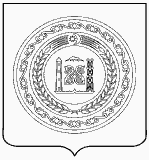 Администрация Ачхой-Мартановского муниципального районаЧеченской РеспубликиМуниципальное учреждение«Отдел образования Ачхой-Мартановского муниципального района»(МУ «Отдел образования Ачхой-Мартановского муниципального района»)Нохчийн РеспубликанТ1ехьа-Мартанан муниципальни к1оштан администрациМуниципальни учреждени«Т1ехьа-Мартанан муниципальни к1оштан дешаран дакъа»(МУ «Т1ехьа-Мартанан муниципальни к1оштан дешаран дакъа»)ПРИКАЗ9 ноября 2022 года									     №258-од             Ачхой-Мартаноб итогах мониторинга методической службы общеобразовательных организаций районаВ соответствии с приказом №246-од от 18 октября 2022г. МУ «Отдел образования Ачхой-Мартановского муниципального района» проводился мониторинг методической работы в МБОУ «СОШ№2 с.Катар-Юрт, МБОУ «СОШ№2 с.Самашки, МБОУ «СОШ№2 с. Ачхой-Мартан», МБОУ «СОШ№9 с. Ачхой-Мартан, МБОУ «СОШ№1 им.Лорсанова с.Шаами-Юрт», МБОУ «СОШ№1 с.Кулары», в целях определения эффективности организации методической работы и получения объективной информации о состоянии методической работы. По итогам проведённого мониторинга, п р и к а з ы в а ю:1.        Руководителям МБОУ «СОШ№2 с.Катар-Юрт, МБОУ «СОШ№2 с.Самашки, МБОУ «СОШ№2 с. Ачхой-Мартан», МБОУ «СОШ№9 с. Ачхой-Мартан, МБОУ «СОШ№1 им.Лорсанова с.Шаами-Юрт», МБОУ «СОШ№1 с.Кулары»:1.1.   Осуществлять информационную деятельность школьных методических служб: знакомство учителей с изменениями в системе образования ЧР, РФ, создание положительного имиджа посредством публикаций в СМИ и сети Интернет, информирование педагогов о конкурсах, конференциях, семинарах, вебинарах, курсах и других методических и образовательных событиях.1.2.        Проводить семинары для педагогов, претендующих на высшую и первую квалификационную категорию. 1.3.      Обеспечить прохождение курсовой подготовки учителями в школах в соответствии с перспективным планом повышения квалификации, а также поддержку и стимулирование в прохождении КПК в дистанционной форме, на обозначенных порталах.1.4.     Проводить работу по реализации программ Наставничества в ОУ.1.5.  Проводить оценку применяемых образовательных технологий, форм и методик преподавания, на основе проведенного анализа спланировать пути для совершенствования методической службы.1.6.     Самообразовательную деятельность педагогических работников планировать с учетом профессиональных дефицитов, осуществлять в соответствии с планом прописывая форму реализации темы по самообразованию.1.7.        Повысить долю практико-ориентированных методических мероприятий в рамках деятельности школьных методических объединений. 2.         Контроль за исполнением настоящего приказа возложить на заместителя начальника МУ «Отдел образования Ачхой-Мартановского муниципального района» Басаева Т.Д.Начальник                                                                                                 Х.Р. Ахмадов Проект внесен_____________А.В.Мунаева 